Leidenschaftlich plädiert Gerhard Stadelmaier für ein dem Alltag enthobenes, poetisches Theater, denn nur als solches unterscheidet es sich von den medialen Inszenierungen in Politik und Gesellschaft.
Das Theater arbeitet daran, sich selbst abzuschaffen. Berserkerhaft werden literarische Vorlagen zertrümmert und dem Publikum dann brockenweise hingeworfen. »Wirklichkeitsnah« will man sein und spricht damit dem Zuschauer jegliches Abstraktionsvermögen ab. »Regisseurstheater« nennt Theaterkritiker Gerhard Stadelmaier solche Versuche, das Stück dem kurzlebigen Einfall, dem Zeitgeist zu opfern.  Während das Theatralische sich auf der Bühne verflüchtigt, dominiert es zunehmend Politik und Medien, wo Betroffenheit inszeniert und das Denken durch (Mit-)Fühlen ersetzt wird. Seit vier Jahrzehnten begleitet und kommentiert der Autor das Treiben auf deutschsprachigen Bühnen. Wie so viele verzweifelt er regelmäßig daran. Aber wie kaum ein anderer lässt er sich auch vom Zauber, den das Theater zu entfalten vermag, mitreißen und spart in diesem Essay folglich keinesfalls jene Glücksmomente aus, die ihm seine Begeisterungsfähigkeit erhalten.GERHARD STADELMAIER: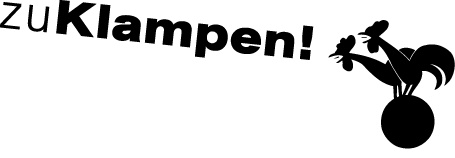 Ihre Ansprechpartnerin für die Pressearbeit 
Ihre Ansprechpartnerin für die Pressearbeit 
Ihre Ansprechpartnerin für die Pressearbeit 
Lilian Aly
Kirchner Kommunikation
Gneisenaustr. 85
10961 Berlin
Lilian Aly
Kirchner Kommunikation
Gneisenaustr. 85
10961 Berlin
Fon (0) 30 . 84 71 18 0
aly@kirchner-pr.de
www.kirchner-pr.de
PRESSEINFORMATION PRESSEINFORMATION Springe, Stand: 28.03.2024Springe, Stand: 28.03.2024Gerhard Stadelmaier, Anne Hamilton (Hrsg.)Regisseurstheater
Auf den Bühnen des Zeitgeists
zu Klampen Verlag134 Seiten, Hardcover
Euro (D) 16,00ISBN 9783866745223Erscheinungstermin: 17.02.2016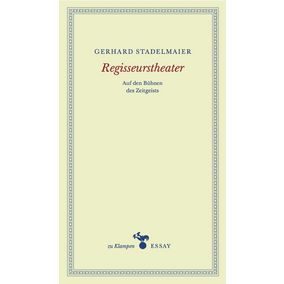 